　　　　　　　　　　　　　　　　　　　　　　　　　　　令和6年3月27日お花見はできますが以下のことをお守りください。　※　校内での飲酒・喫煙はご遠慮ください。
　※　校内での火気の使用はご遠慮ください。
　※　ゴミはお持ち帰りお願いします。
　※　校内に車での乗り入れはご遠慮ください。※　校門付近の駐車は交通の妨げになりますのでご遠慮ください。　※　桜の枝を折らない※　校舎内立入禁止　など　　桜の木の配置と指定駐車場・お手洗いについては、こちらをご覧ください。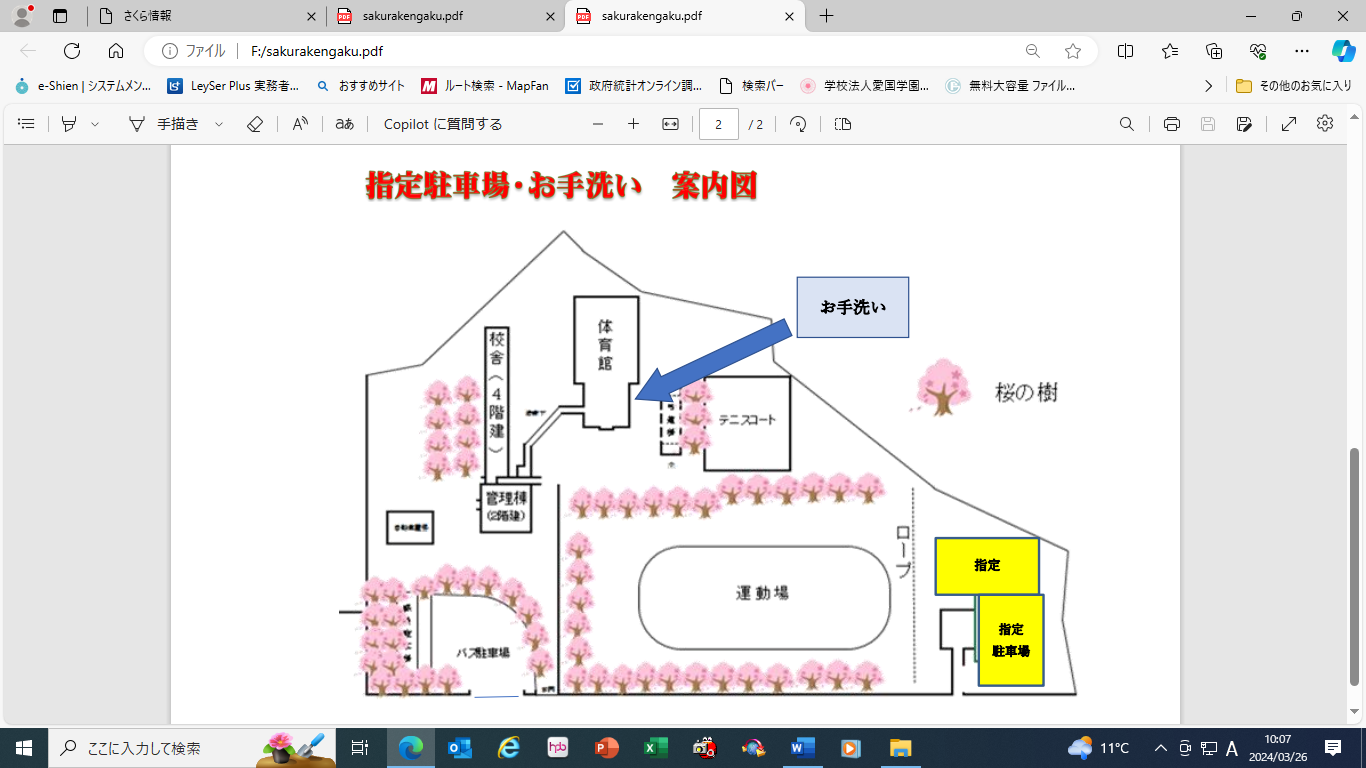 昨年の様子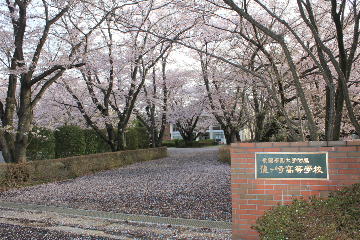 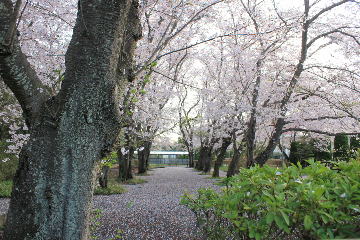 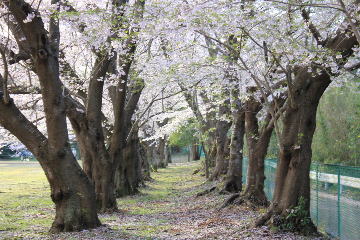 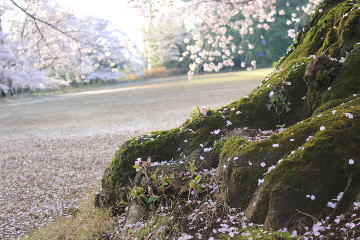 